Приклад резюме програмістаПІБДата народження: xx.xx.xxxx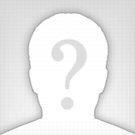 Місто МоскваМоб. телефон: +7 (000) 000 00 00E-mail: xxxxxxxxxxx@gmail.comОсновні дані:Бажана посада:програмістЗайнятість: постійнаДосвід роботи: від 5 роківІноземні мови: англійська технічний Водійське посвідчення: маюАвтомобіль: єДосвід роботи:2012 - 2016Компанія: ЗАТ "Електросервіс"програміст Проектна робота:Відділ розробки ПЗ автоматизації бізнес-процесів Переклад ВАТ НЕМЗ на систему Ексан (Електрокомплектсервіса) «Веста».Клієнтська частина написана на мові Visual С #, серверна - Transact-SQL.Даний виробничий блок дозволяє вести облік виробленої продукції, списувати собівартість продукції по калькуляційної вартості, розраховувати змінну зарплату робітникам, здійснювати аналіз завантаження обладнання і ділянок заводу, проводити моніторинг складів, товарних груп і ін.При розробці використані:Середовище розробки додатків MS Visual Studio 2010СУБД MS SQL Server 2005,Генератор звітів Crystal Reports 11,Система контролю версій MS Visual SourceSafe,ОС Windows 7.Відділ розробки ПЗ автоматизації бізнес-процесів Написання блоків для внутрішньої корпоративної системи (система логування, менеджер завдань) на мовах D, JavaScript, CSS, HTML.При розробці використані:Середовище розробки додатків Qt Creator,СУБД Berkeley DB,Браузер Google Chrome,Система контролю версій Git,ОС Kubuntu.2010 - 2012Компанія: ВАТ НЕМЗІнженер-програмістОбов'язки: Підтримка і доробка БД заводу на FoxPro (заклад користувачів, резервне копіювання, виправлення помилок, написання звітів та форм)Веб розробка і супровід сайту заводу, використовувала HTML, CSS, PhotoShop, Flash, невеликі блоки на JavaScript, PHPУстановка, оновлення бухгалтерських програм «СБІСС» і ін.Адміністрування сервера заводу MS Server 2003 (створення облікових записів користувачів, приєднання ПК до домену, установка антивіруса, відкриття портів, заміна комплектуючих сервера)Налаштування робочих місць користувачів, установка ОС на ПК і необхідних програмЗалізо (закупівлі, заміна обладнання, ремонт ПК, прокладка кабелів, заправка картриджів і т.д.). Організація безперебійної роботи ЛВССупровід системи відеоспостереження (настройка, запис, резервне копіювання, організація безперебійної роботи)Система обліку тепла і води (зняття показань для «Сибіренерго», організаційні моменти щодо встановлення обладнання та програм обліку).Освіта:2006 - 2009Вища технічна:Новосибірський Державний Технічний Університет, Прикладна математика та інформатикаПрофесійні навички:Знання мов C #, SQL, D, HTML, CSS Досвід роботи з:Середовище розробки додатків MS Visual Studio 2010, Qt Creator;СУБД MS SQL Server 2005, Berkeley DB;Генератор звітів Crystal Reports 11;Система контролю версій MS Visual SourceSafe, Git;ОС Windows, Kubuntu та ін.Про себе:відповідальністьстаранністьСерйозне ставлення до роботикомунікабельністьУчитисяпосидючістьактивністьнаполегливість